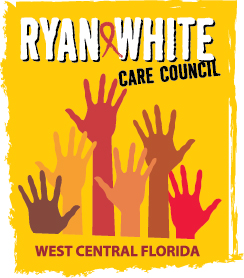 WEST  RYAN WHITE CARE COUNCILMEMBERSHIP, NOMINATIONS, RECRUITMENT, AND TRAINING COMMITTEEMETRO WELLNESS & COMMUNITY CENTER - Monday January 26, 2015	11:00 A.M. - 12:30 P.M.	AGENDACall to Order								ChairRoll Call								StaffChanges to Agenda							MembersAdoption of Minutes							Chair		December 15, 2014 (Attachment)	Care Council Report							ChairMembership Review							ChairMembership Application Update					Chair/MembersSupplemental FormMembership Outreach Strategies					Chair/MembersCommunity Concerns/Announcements				Chair/MembersAdjournment								Chair	Note: Items in bold are action items.The next meeting of the Ryan White Care Council will be February 4, 2015 from 1:30 pm to 3:30 pm, at the Children’s Board of Hillsborough County. The CARE COUNCIL website is at www.thecarecouncil.org.  Meeting information, agendas and minutes will be posted on this website.